2  ФЕВРАЛЯ  2017  ГОДАСМЕНИТЕ  РИТМ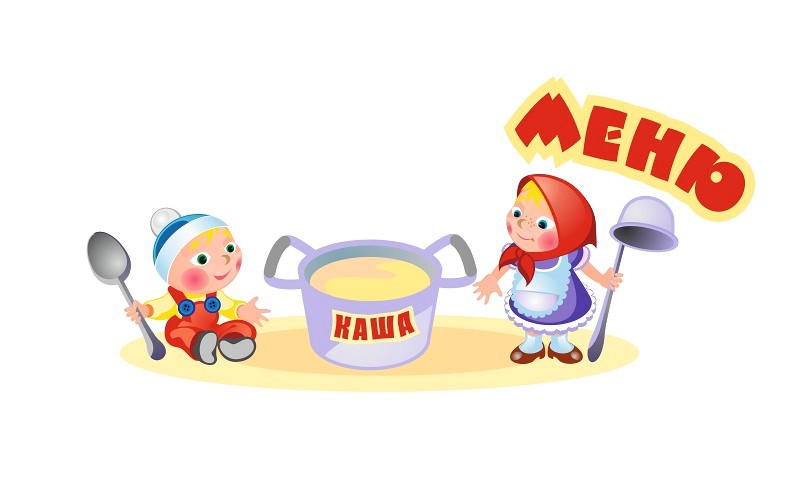 	14  апреля  2017  года  в  Азановском  детском  саду  «Колосок»  должно  состояться  отчётно – выборное  профсоюзное  собрание.  В  Медведевском  районе  уже  давно  заведён  порядок,  когда  на  таких  собраниях  отчитываются  и  избираются,  кроме  прочих,  рабочие  контролёры  за  организацией  питания.  Им  всем  установлены  за  эту  дополнительную  работу  хорошие  доплаты.  Считаем,  что  за  5%  рабочему  контролёру  необходимо  отдать  проверкам  один  час  своего  рабочего  времени  в  неделю,  за  10% – два  часа.       	В  Азановском  детском  саду  рабочий  контролёр  проверяет  пищеблок  с  составлением  акта  один  раз  в  неделю.  На  одну  проверку  затрачивается  около  получаса.  С  9  сентября  2016  года  и  до  сегодняшнего  дня  все  проверки  прошли  без  единого  замечания,  без  единого  нарушения.	Не  то  оказалось  при  нашей  проверке.  Меню – требование  на  день  не  подписали  заведующий  складом  и  повар.  И  с  кого  спрашивать  за  недостачу  150  граммов  сахарного  песка?  Суточные  пробы  закладываются  не  в  полном  объёме.  Выход  готовой  продукции  с  технологической  карточкой  не  сошёлся.  Как  положительное,  необходимо  отметить  устранение  работниками  пищеблока  всех  недостатков  по  итогам  предыдущей  проверки.